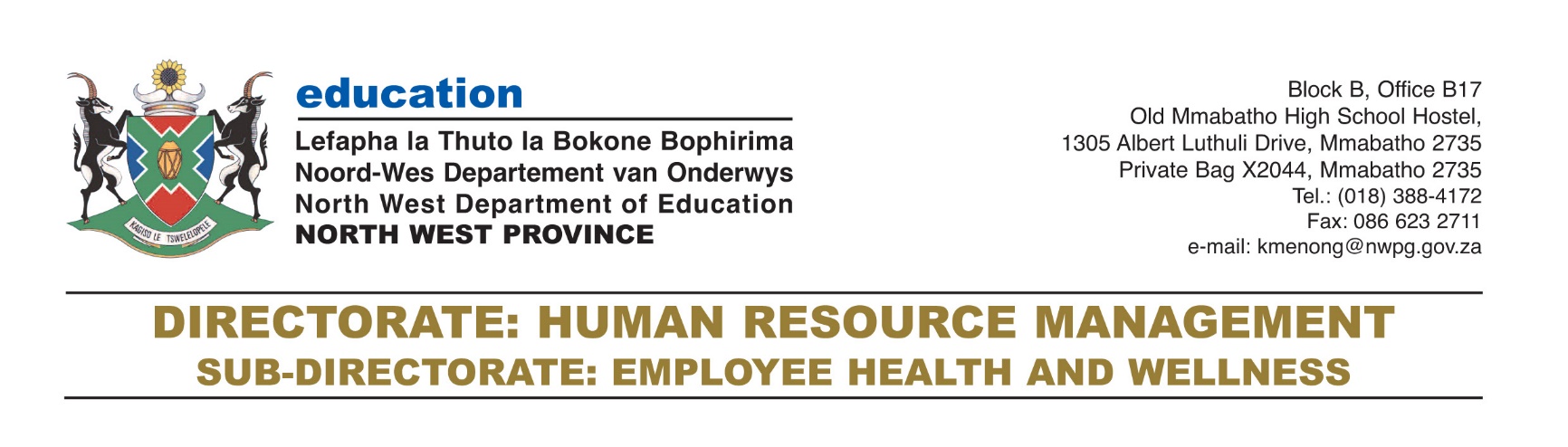 Considering the sudden change of events in our country, as Employee Health and Wellness (EHW), we acknowledge the impact this might have on the holistic wellness of the employees, since most felt it was sudden and were unprepared for. Please Note:Any event that involves change or adaptation is stressful, even celebrated events like marriage, birth or holidays. like the situation we find ourselves now as the world,This is the response we have when facing circumstances that force us to act, change or adjust in some way to maintain our footing, or to keep things balancedYou have also received many confusing messages, not knowing which to believe and which not to believeOur bodies’ way of responding to any kind of demand, pressures, challenges, or demands in life, exceed our coping abilities. We therefore would like to offer the following strategies on coping with anxiety, stress, uncertainty, fear, anger, unhappiness, irritability, frustration that might have been provoked as a result. These strategies cover the seven dimensions of our Holistic Wellbeing:In case of any concerns or questions, kindly contact your EHW on: 0828002175/ 0829525998/ 0826465966Employee Wellness: Our No1 Priority!DIMENSION COPING MECHANISM           BENEFITPHYSICALEngage in regular exercise, relaxation, yoga, healthy eating on cooked vegetables and fruit, take plenty of water, leisure time, adequate sleepSince we cannot achieve on our 10000 steps daily target due limited mobility, and also cannot access the gym, engage in some home fitness exercises like skipping and Pilates.Adhere to the times of your chronic medication intake. Nothing changes!Improved work-home-life balancePrevention of obesityPromotion of healthy livingPlay games with your kids, and dance with them, whilst maintaining social distance, to channel their energy in a positive direction, especially parents with hyperactive childrenRead with themMaintaining a healthy lifestylePrevent of obesityMaintenance of a healthy and sharp mindMaintain discipline by washing your hands. Install a sign or alarm for all at homeHAND WASHING TECHNIQUESStep 1: Wet hands with water and apply soapStep 2: rub palms  of hands togetherStep 3: Rub in between fingers, similarly at the back of both a handsStep 4: clean the thumbs and the wristsStep 5: clean underneath the nailsStep 6: rinse hands thoroughly with running clean water and dry with clean cloth or by shaking in the airPrevention of new infections of COVID 19Healthy FamiliesDisinfect your surfaces often, with approved disinfectantsPrevention of new infections of COVID 19Healthy FamiliesUse of protective equipment should be in line with the Health ProtocolsIn case you use a mask and hand gloves as a precautionary measure, please note that this should be used for only a day, and be discarded as per protocolsPrevention of the possible spread of COVID 19EMOTIONALKnow and express your emotions, especially positive emotions.Healthy self-esteem Improved immune systemKeep positive jokes flyingEases the stress and anxietyMENTALDevelop a positive outlook, realistic thinking, and creativityImproved mental healthAvoid sending fatalistic string of messages, these could activate depressionHealthy mental outlookPrevention of psychosomatic illnessesSOCIALNurture loving relationshipsKeep communication flowing to keep love aliveCreate healthy boundaries, Healthy Families and friendshipsImproved interpersonal relationsMaintain the social distance rule of 1,5metersPrevention of new Infections of COVID 19FINANCIALDo not borrow money or overspend unnecessarily during this period, remember, “no need for panic buying”Prevention of stress due to financial mismanagementReduced ExpenditureGreat opportunity for families to discuss future financial plansINTELLECTUALRead books beneficial to all your holistic dimensions of wellbeingMaintenance of sharp mindWork from homeTime to complete given assignmentsAvoidance of pressure after the lockdownIt helps you to keep connected to your work, and not to lose focusImproved productivity upon return-to-workSPIRITUALAccept that you do not have control over the situation, Serenity ruleBelieve firmly that this will passImproves spiritual connection to your CreatorAcceptance of situations  you do not have control overRemember:“Be anxious for nothing” Philippians 4:6“For God has not given us the spirit of fear, but of Power, Knowledge and a Sound Mind” II Timothy 1:7 